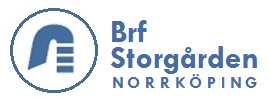                                               Nyhetsblad                                                     November 2022 Årsstämma 2023Årsstämma i föreningen äger rum torsdagen den 2 februari kl. 18.30 på Restaurang Hantverkaren, Stohagsgatan 4. Kallelse inklusive dagordning kommer i sedvanlig ordning att hängas upp vid entrédörrarna i december.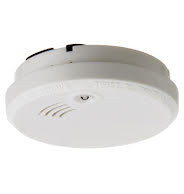 Kontrollera brandvarnareKontrollera att era brandvarnare fungerar. Det är en billig livförsäkring för dig och dina grannar. Ha också gärna brandfilt och brandsläckare hemma. Kom ihåg att blåsa ut alla ljus nu i adventstid.Var solidarisk, spara elTänk till hur du använder elektriska apparater, så att vi tillsammans tar ansvar att hålla nere förbrukningen i föreningen. Energimyndigheten tipsar om många sätt att spara el på sin hemsida på www.energimyndigheten.se. Om du är nyfiken på att följa hur mycket el föreningens solceller producerar kan du göra det på Sunny Portal. Inloggningsuppgifter hittar du på vår hemsida, www.storgarden.se..  InbrottHa koll på att entré- och källardörrar går igen efter dig och vilka du släpper in i huset, då vi har haft inbrott i flera källarförråd. Lämna inte ut koden till obehöriga.Pågående renoveringarRenoveringar pågår källargångar, delar av trapphus och några källarlokaler. Vänligen respektera tillfälliga avspärrningar och välj alternativ väg, så att ni inte går på nymålade golv eller går emot nyspacklade väggar.NyhetsbladDu hittar föreningens nyhetsblad på hemsidan under fliken Information.GOD JUL OCH GOTT NYTT ÅRönskar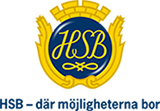 Styrelsen _______________________Föreningsexpedition och brevlåda på 
Östra Promenaden 51/norra gaveln, tel: 0703-75 76 04